ПРАВИТЕЛЬСТВО МОСКВЫПОСТАНОВЛЕНИЕот 27 декабря 2019 г. N 1863-ППО ФИНАНСОВОЙ ПОДДЕРЖКЕ РЕАЛИЗАЦИИ КОМПЛЕКСНЫХИННОВАЦИОННЫХ ПРОЕКТОВВ соответствии со статьей 15.1 Федерального закона от 23 августа 1996 г. N 127-ФЗ "О науке и государственной научно-технической политике", статьей 11 Закона города Москвы от 20 февраля 2019 г. N 5 "Об инновационном кластере на территории города Москвы" Правительство Москвы постановляет:1. Установить, что:1.1. В городе Москве осуществляется финансовая поддержка реализации комплексных инновационных проектов, в том числе кооперационных, предусматривающих комплекс направленных на достижение экономического эффекта мероприятий по осуществлению инноваций, в том числе созданию нового продукта и (или) использованию новой технологии при создании продукта, и включающий мероприятия по приобретению оборудования и (или) программного обеспечения, мероприятия по созданию, приобретению, модернизации объектов капитального строительства, мероприятия по приобретению прав на результаты интеллектуальной деятельности.(п. 1.1 в ред. постановления Правительства Москвы от 27.05.2021 N 717-ПП)1.2. Финансовая поддержка реализации комплексных инновационных проектов осуществляется в форме предоставления специализированной организацией инновационного кластера на территории города Москвы грантов за счет средств, предоставленных специализированной организации инновационного кластера на территории города Москвы в форме субсидии из бюджета города Москвы.1.3. Оказание финансовой поддержки участникам инновационного кластера на территории города Москвы осуществляется по итогам отбора, проводимого специализированной организацией инновационного кластера на территории города Москвы.1.4. В отношении одного комплексного инновационного проекта финансовая поддержка участнику инновационного кластера на территории города Москвы предоставляется только по одному из порядков оказания финансовой поддержки, утвержденных настоящим постановлением.(в ред. постановления Правительства Москвы от 27.05.2021 N 717-ПП)2. Утвердить:2.1. Порядок оказания финансовой поддержки участникам инновационного кластера на территории города Москвы для создания инфраструктуры в целях реализации комплексных инновационных проектов (приложение 1).2.2. Порядок оказания финансовой поддержки участникам инновационного кластера на территории города Москвы в части компенсации затрат на уплату процентов за пользование средствами, привлеченными для создания инфраструктуры в целях реализации комплексных инновационных проектов (приложение 2).(п. 2.2 в ред. постановления Правительства Москвы от 27.05.2021 N 717-ПП)2.3. Порядок оказания финансовой поддержки участникам инновационного кластера на территории города Москвы для создания инфраструктуры в целях реализации кооперационных комплексных инновационных проектов (приложение 3).(п. 2.3 введен постановлением Правительства Москвы от 27.05.2021 N 717-ПП)3. Контроль за выполнением настоящего постановления возложить на заместителя Мэра Москвы в Правительстве Москвы - руководителя Аппарата Мэра и Правительства Москвы Сергунину Н.А.Мэр МосквыС.С. СобянинПриложение 1к постановлению ПравительстваМосквыот 27 декабря 2019 г. N 1863-ПППОРЯДОКОКАЗАНИЯ ФИНАНСОВОЙ ПОДДЕРЖКИ УЧАСТНИКАМ ИННОВАЦИОННОГОКЛАСТЕРА НА ТЕРРИТОРИИ ГОРОДА МОСКВЫ ДЛЯ СОЗДАНИЯИНФРАСТРУКТУРЫ В ЦЕЛЯХ РЕАЛИЗАЦИИ КОМПЛЕКСНЫХИННОВАЦИОННЫХ ПРОЕКТОВ1. Общие положения1.1. Порядок оказания финансовой поддержки участникам инновационного кластера на территории города Москвы для создания инфраструктуры в целях реализации комплексных инновационных проектов (далее - Порядок) определяет правила и порядок оказания специализированной организацией инновационного кластера на территории города Москвы финансовой поддержки участникам инновационного кластера на территории города Москвы для создания инфраструктуры в целях реализации комплексных инновационных проектов (далее - проекты) в форме предоставления грантов.1.2. К отбору для оказания финансовой поддержки допускаются реализуемые на территории города Москвы проекты участников инновационного кластера на территории города Москвы (далее - участники кластера), соответствующих следующим требованиям:1.2.1. Продолжительность регистрации участника кластера в качестве юридического лица или индивидуального предпринимателя - не менее 12 календарных месяцев до дня подачи заявки на оказание финансовой поддержки (далее - заявка).1.2.2. Участник кластера - юридическое лицо не является иностранным юридическим лицом, а также российским юридическим лицом, в уставном (складочном) капитале которого доля участия иностранного юридического лица, местом регистрации которого является государство или территория, включенные в утверждаемый Министерством финансов Российской Федерации перечень государств и территорий, предоставляющих льготный налоговый режим налогообложения и (или) не предусматривающих раскрытия и предоставления информации при проведении финансовых операций (офшорные зоны) в отношении такого юридического лица, в совокупности превышает 50 процентов.1.2.3. Неполучение участником кластера на первое число месяца, предшествующего месяцу, в котором планируется заключение договора об оказании финансовой поддержки, средств из бюджетов бюджетной системы Российской Федерации, средств, предоставляемых иными фондами поддержки научной, научно-технической, инновационной деятельности, на финансирование проекта по направлениям, указанным в пункте 2.1 настоящего Порядка.1.2.4. Наличие у участника кластера на день подачи заявки на праве собственности, ином праве объекта (части объекта) капитального строительства, расположенного в городе Москве, используемого для реализации проекта.1.2.5. Наличие у участника кластера на день подачи заявки оборудования (за исключением транспортных средств), имеющего срок полезного использования более 5 лет, и (или) программного обеспечения, используемых для реализации проекта.1.2.6. Наличие у участника кластера на день подачи заявки исключительных прав или прав использования в отношении одного из следующих результатов интеллектуальной деятельности, используемых для реализации проекта:1.2.6.1. Программы для электронных вычислительных машин.1.2.6.2. Базы данных.1.2.6.3. Изобретения.1.2.6.4. Полезные модели.1.2.6.5. Промышленные образцы.1.2.6.6. Селекционные достижения.1.2.6.7. Топологии интегральных микросхем.1.2.6.8. Секреты производства (ноу-хау).1.3. Условиями оказания финансовой поддержки являются:1.3.1. Соответствие участника кластера требованиям, установленным пунктами 1.2.1, 1.2.2, 1.2.4 - 1.2.6 настоящего Порядка, в течение всего срока оказания финансовой поддержки.1.3.2. Неполучение участником кластера средств из бюджетов бюджетной системы Российской Федерации, средств, предоставляемых иными фондами поддержки научной, научно-технической, инновационной деятельности, на финансирование проекта по направлениям, указанным в пункте 2.1 настоящего Порядка, в течение всего срока оказания финансовой поддержки.1.4. Объявление о проведении отбора, а также требования к форме, содержанию заявок, порядок и сроки их рассмотрения, перечень прилагаемых к заявкам документов, сроки направления уведомлений участникам кластера устанавливаются специализированной организацией инновационного кластера на территории города Москвы (далее - Фонд) и размещаются на сайте инновационного кластера на территории города Москвы в информационно-телекоммуникационной сети Интернет в срок не позднее чем за 10 рабочих дней до дня начала приема заявок.Срок представления заявок устанавливается Фондом и не может составлять менее 30 календарных дней.2. Направления финансовой поддержки участников кластераи правила определения размеров грантов2.1. Финансовая поддержка участников кластера оказывается по следующим направлениям:2.1.1. Компенсация затрат на создание, приобретение, реконструкцию, капитальный ремонт объекта (части объекта) капитального строительства в городе Москве, используемого для реализации проекта.2.1.2. Компенсация затрат на приобретение оборудования (за исключением транспортных средств), имеющего срок полезного использования более 5 лет, используемого для реализации проекта.2.1.3. Компенсация затрат на приобретение и (или) техническое сопровождение программного обеспечения, используемого для реализации проекта.2.1.4. Компенсация затрат на приобретение исключительных прав на результаты интеллектуальной деятельности, прав использования результатов интеллектуальной деятельности, указанных в пункте 1.2.6 настоящего Порядка (далее - результаты интеллектуальной деятельности), используемых для реализации проекта.2.2. Финансовая поддержка участников кластера оказывается по одному или нескольким направлениям, указанным в пункте 2.1 настоящего Порядка.При этом финансовая поддержка участников кластера предоставляется в части затрат на реализацию проекта, произведенных участником кластера не ранее чем за два финансовых года, предшествующих году подачи заявки.2.3. Грант предоставляется в целях компенсации части фактически понесенных и документально подтвержденных затрат на реализацию проекта:2.3.1. В размере 15 процентов от суммы затрат (без учета налога на добавленную стоимость) по каждому из направлений, указанных в пункте 2.1 настоящего Порядка, за каждый год реализации проекта (за исключением затрат на приобретение оборудования, произведенного (созданного) на территории Российской Федерации, и затрат на приобретение и (или) техническое сопровождение программного обеспечения, включенного в Единый реестр российских программ для электронных вычислительных машин и баз данных).2.3.2. В размере 20 процентов от суммы затрат (без учета налога на добавленную стоимость) на приобретение оборудования, произведенного (созданного) на территории Российской Федерации.2.3.3. В размере 20 процентов от суммы затрат (без учета налога на добавленную стоимость) на приобретение (или) техническое сопровождение программного обеспечения, включенного в Единый реестр российских программ для электронных вычислительных машин и баз данных.2.4. Предельный размер гранта не может превышать сумму уплаченных участником кластера в бюджет города Москвы налогов (включая налог на доходы физических лиц, перечисленный участником кластера в качестве налогового агента) за два года, предшествующих году подачи заявки.Предельный размер гранта, рассчитываемый за год, не может превышать 200 млн рублей.2.5. В случае оказания участнику кластера за один и тот же период финансовой поддержки в соответствии с одним из Порядков оказания финансовой поддержки, предусмотренных настоящим постановлением, предельный размер гранта участнику кластера, рассчитанный в соответствии с пунктами 2.3 и 2.4 настоящего Порядка, подлежит уменьшению на сумму ранее предоставленной финансовой поддержки участнику кластера согласно соответствующему Порядку оказания финансовой поддержки, предусмотренному настоящим постановлением.3. Порядок проведения отбора проектов участников кластерадля оказания финансовой поддержки3.1. Для участия в отборе участник кластера представляет в Фонд заявку и документы в соответствии с перечнем, установленным Фондом.3.2. Фонд регистрирует заявку с прилагаемыми документами и осуществляет их проверку на соответствие требованиям, установленным Фондом, в порядке и сроки, установленные Фондом.3.3. В случае несоответствия заявки и (или) прилагаемых документов требованиям, установленным Фондом, Фонд в срок не позднее 15 рабочих дней со дня регистрации заявки с прилагаемыми документами направляет участнику кластера уведомление об отказе в приеме заявки к рассмотрению с указанием причин отказа способом, обеспечивающим подтверждение получения указанного уведомления.В случае получения уведомления об отказе в приеме заявки к рассмотрению участник кластера вправе повторно подать доработанную заявку в срок не позднее установленного Фондом срока окончания приема заявок.3.4. Для проведения комплексной экспертизы проектов Фондом создается экспертный совет.Состав и порядок работы экспертного совета, порядок проведения комплексной экспертизы проектов, критерии соответствия проектов требованиям инновационности, минимальная сумма баллов, необходимая для оказания финансовой поддержки, утверждаются Фондом и размещаются на сайте инновационного кластера на территории города Москвы в информационно-телекоммуникационной сети Интернет.3.5. В рамках проведения комплексной экспертизы проектов экспертный совет:3.5.1. Проводит проверку соответствия участника кластера требованиям, установленным пунктом 1.2 настоящего Порядка, в том числе путем проведения выездных мероприятий.3.5.2. Осуществляет оценку проекта на соответствие требованиям инновационности в соответствии с критериями, установленными Фондом, в том числе путем проведения выездных мероприятий, с присвоением проекту баллов по итогам указанной оценки в порядке, установленном Фондом.3.5.3. Подготавливает по итогам проведения комплексной экспертизы проекта заключение о соответствии участника кластера и проекта требованиям настоящего Порядка либо несоответствии установленным требованиям, в том числе требованиям инновационности.3.6. Если по результатам оценки инновационности проекту присвоено меньшее количество баллов, чем минимальная сумма баллов, установленная Фондом, экспертный совет принимает решение о прекращении рассмотрения заявки и подготавливает заключение о несоответствии проекта установленным требованиям инновационности.Фонд направляет участнику кластера уведомление о прекращении рассмотрения заявки способом, обеспечивающим подтверждение получения указанного уведомления.3.7. В случае подготовки экспертным советом заключения о соответствии участника кластера и проекта требованиям настоящего Порядка заявка с прилагаемыми документами, заключение экспертного совета направляются в сроки, установленные Фондом, в создаваемую Фондом конкурсную комиссию.В случае подготовки экспертным советом заключения о несоответствии участника кластера и (или) проекта требованиям настоящего Порядка Фонд направляет участнику кластера уведомление о прекращении рассмотрения заявки способом, обеспечивающим подтверждение получения указанного уведомления.3.8. Состав и порядок работы конкурсной комиссии утверждаются Фондом.3.9. Конкурсная комиссия оценивает и ранжирует заявки в соответствии с критериями оценки, указанными в приложении к настоящему Порядку, с присвоением каждой заявке порядкового номера.Заявке, получившей наибольшую итоговую оценку, присваивается наименьший порядковый номер, последующие порядковые номера присваиваются заявкам последовательно в порядке уменьшения итоговой оценки.В случае если несколько заявок набрали равную итоговую оценку, наименьший порядковый номер присваивается заявке, поданной в более раннюю дату, а при совпадении дат - в более раннее время.3.10. Количество участников кластера, проекты которых отобраны для предоставления финансовой поддержки, и размер грантов определяются конкурсной комиссией исходя из размера средств Фонда, предусмотренных для оказания финансовой поддержки участникам кластера в текущем финансовом году.3.11. По итогам рассмотрения заявок конкурсной комиссией составляется перечень участников кластера, которым оказывается финансовая поддержка.Указанный перечень размещается на сайте инновационного кластера на территории города Москвы в информационно-телекоммуникационной сети Интернет в сроки, установленные Фондом.3.12. По результатам рассмотрения заявок на заседании конкурсной комиссии участникам кластера направляется уведомление о принятом конкурсной комиссией решении способом, обеспечивающим подтверждение получения указанного уведомления.3.13. В период со дня подачи заявки и до направления участнику кластера на подписание договора об оказании финансовой поддержки участник кластера вправе отозвать поданную заявку.В случае отзыва заявки участник кластера вправе повторно подать заявку в срок не позднее установленного Фондом срока окончания приема заявок.4. Порядок заключения договора об оказаниифинансовой поддержки4.1. Оказание финансовой поддержки осуществляется на основании договора об оказании финансовой поддержки, заключаемого между Фондом и участником кластера, включенным в перечень участников кластера, которым оказывается финансовая поддержка, и содержащего условие о представлении участником кластера в Фонд отчетности о реализации проекта в течение двух лет со дня окончания оказания финансовой поддержки (далее - договор).Примерная форма договора, форма отчетности о реализации проекта устанавливаются Фондом и размещаются на сайте инновационного кластера на территории города Москвы в информационно-телекоммуникационной сети Интернет.4.2. Фонд в срок не позднее 30 рабочих дней со дня принятия решения об оказании финансовой поддержки направляет договор способом, обеспечивающим подтверждение получения указанного договора, участнику кластера для его подписания.4.3. Участник кластера подписывает со своей стороны договор и направляет его в Фонд способом, обеспечивающим подтверждение получения указанного договора, в срок не позднее 5 рабочих дней со дня получения договора.Фонд подписывает со своей стороны договор и направляет его участнику кластера способом, обеспечивающим подтверждение получения указанного договора, в срок не позднее 5 рабочих дней со дня получения подписанного со стороны участника кластера договора.4.4. В случае непредставления участником кластера в установленном порядке подписанного со своей стороны договора Фонд принимает решение об отказе в оказании финансовой поддержки и подписании договора, о чем в срок не позднее 7 рабочих дней со дня истечения срока, указанного в пункте 4.3 настоящего Порядка, направляет соответствующее уведомление участнику кластера способом, обеспечивающим подтверждение получения указанного уведомления.4.5. Оказание финансовой поддержки осуществляется в период:4.5.1. Не превышающий трех финансовых лет со дня подачи заявки, за исключением случаев, указанных в пунктах 4.5.2, 4.5.3 настоящего Порядка.4.5.2. Не превышающий двух финансовых лет со дня подачи заявки - в случае представления участником кластера заявки в части затрат на реализацию проекта, произведенных участником кластера не ранее чем за один год, предшествующий году подачи заявки.4.5.3. Не превышающий одного финансового года со дня подачи заявки - в случае представления участником кластера заявки в части затрат на реализацию проекта, произведенных участником кластера не ранее чем за два года, предшествующих году подачи заявки.5. Порядок оказания финансовой поддержки и осуществленияконтроля за выполнением условий и порядка оказанияфинансовой поддержки5.1. Оказание финансовой поддержки осуществляется в сроки, установленные договором, по итогам ежегодной проверки экспертным советом выполнения участником кластера, реализующим проект, условий договора, включая условия оказания финансовой поддержки, предусмотренные пунктом 1.3 настоящего Порядка, и достижения показателей эффективности реализации проекта (далее - проверка).Сроки проведения проверки, показатели эффективности реализации проекта, перечень документов, представляемых участником кластера для проведения проверки, и сроки их представления устанавливаются Фондом.5.2. При компенсации фактически подтвержденных затрат, понесенных до дня заключения договора, показатели эффективности реализации проекта в отношении мероприятий проекта, реализованных до дня заключения договора, не устанавливаются.5.3. В случае непредставления участником кластера документов для проведения проверки, а также в случае установления экспертным советом по итогам проверки несоблюдения участником кластера условий оказания финансовой поддержки, предусмотренных пунктом 1.3 настоящего Порядка, оказание финансовой поддержки прекращается и договор расторгается Фондом в одностороннем порядке.5.4. В случае недостижения участником кластера показателей эффективности реализации проекта в любом году его реализации финансовая поддержка за год, в котором показатели эффективности проекта не были достигнуты, не предоставляется.5.5. Фонд осуществляет контроль за выполнением условий и порядка оказания финансовой поддержки в порядке, установленном договором.6. Особенности осуществления отдельных действий, связанныхс оказанием финансовой поддержки, с использованиеминформационной системы обеспечения деятельностиинновационного кластера на территории города МосквыСо дня начала функционирования соответствующего раздела информационной системы обеспечения деятельности инновационного кластера на территории города Москвы (далее - информационная система) посредством использования указанной информационной системы осуществляется подача и регистрация заявки с прилагаемыми документами, направление уведомлений участнику кластера по итогам рассмотрения заявки с прилагаемыми документами, заключение договора и представление документов, предусмотренных настоящим Порядком.Приложениек ПорядкуКРИТЕРИИОЦЕНКИ ЗАЯВОК НА ОКАЗАНИЕ ФИНАНСОВОЙ ПОДДЕРЖКИ УЧАСТНИКАМИННОВАЦИОННОГО КЛАСТЕРА НА ТЕРРИТОРИИ ГОРОДА МОСКВЫДЛЯ СОЗДАНИЯ ИНФРАСТРУКТУРЫ В ЦЕЛЯХ РЕАЛИЗАЦИИ КОМПЛЕКСНЫХИННОВАЦИОННЫХ ПРОЕКТОВРасчет оценки заявки на оказание финансовой поддержки:Э = С1 x К1 + С2 x К2 + С3 x К3 + С4 x К4 + С5 x К5, где:Э - итоговая оценка по каждой заявке на оказание финансовой поддержки;С1 - значение оценки по критерию "Среднесписочная численность работников участника кластера, работающих на территории города Москвы, на первое число квартала, предшествующего кварталу, в котором подается заявка на оказание финансовой поддержки";К1 - удельный вес оценки по критерию "Среднесписочная численность работников участника кластера, работающих на территории города Москвы, на первое число квартала, предшествующего кварталу, в котором подается заявка на оказание финансовой поддержки";С2 - значение оценки по критерию "Размер инвестиций в реализацию комплексного инновационного проекта на день подачи заявки на оказание финансовой поддержки, осуществленных за весь период его реализации";К2 - удельный вес оценки по критерию "Размер инвестиций в реализацию комплексного инновационного проекта на день подачи заявки на оказание финансовой поддержки, осуществленных за весь период его реализации";С3 - значение оценки по критерию "Отнесение участника кластера к субъектам малого или среднего предпринимательства";К3 - удельный вес оценки по критерию "Отнесение участника кластера к субъектам малого или среднего предпринимательства";С4 - значение оценки по критерию "Количество баллов, присвоенных комплексному инновационному проекту, по результатам его комплексной экспертизы";К4 - удельный вес оценки по критерию "Количество баллов, присвоенных комплексному инновационному проекту, по результатам его комплексной экспертизы";С5 - значение оценки по критерию "Участие в межотраслевом (отраслевом) кластере в составе инновационного кластера на территории города Москвы";К5 - удельный вес оценки по критерию "Участие в межотраслевом (отраслевом) кластере в составе инновационного кластера на территории города Москвы".Приложение 2к постановлению ПравительстваМосквыот 27 декабря 2019 г. N 1863-ПППОРЯДОКОКАЗАНИЯ ФИНАНСОВОЙ ПОДДЕРЖКИ УЧАСТНИКАМ ИННОВАЦИОННОГОКЛАСТЕРА НА ТЕРРИТОРИИ ГОРОДА МОСКВЫ В ЧАСТИ КОМПЕНСАЦИИЗАТРАТ НА УПЛАТУ ПРОЦЕНТОВ ЗА ПОЛЬЗОВАНИЕ СРЕДСТВАМИ,ПРИВЛЕЧЕННЫМИ ДЛЯ СОЗДАНИЯ ИНФРАСТРУКТУРЫ В ЦЕЛЯХ РЕАЛИЗАЦИИКОМПЛЕКСНЫХ ИННОВАЦИОННЫХ ПРОЕКТОВ1. Общие положения1.1. Порядок оказания финансовой поддержки участникам инновационного кластера на территории города Москвы в части компенсации затрат на уплату процентов за пользование средствами, привлеченными для создания инфраструктуры в целях реализации комплексных инновационных проектов (далее - Порядок), определяет правила и порядок оказания специализированной организацией инновационного кластера на территории города Москвы финансовой поддержки участникам инновационного кластера на территории города Москвы в части компенсации затрат на уплату процентов по кредитам, полученным в кредитных организациях, для создания инфраструктуры в целях реализации комплексных инновационных проектов (далее - проекты) в форме предоставления грантов.1.2. К отбору для оказания финансовой поддержки допускаются реализуемые на территории города Москвы проекты участников инновационного кластера на территории города Москвы (далее - участники кластера), соответствующих следующим требованиям:1.2.1. Продолжительность регистрации участника кластера в качестве юридического лица или индивидуального предпринимателя - не менее 12 календарных месяцев до дня подачи заявки на оказание финансовой поддержки (далее - заявка).1.2.2. Участник кластера - юридическое лицо не является иностранным юридическим лицом, а также российским юридическим лицом, в уставном (складочном) капитале которого доля участия иностранного юридического лица, местом регистрации которого является государство или территория, включенные в утверждаемый Министерством финансов Российской Федерации перечень государств и территорий, предоставляющих льготный налоговый режим налогообложения и (или) не предусматривающих раскрытия и предоставления информации при проведении финансовых операций (офшорные зоны) в отношении такого юридического лица, в совокупности превышает 50 процентов.1.2.3. Неполучение участником кластера на первое число месяца, предшествующего месяцу, в котором планируется заключение договора об оказании финансовой поддержки, средств из бюджетов бюджетной системы Российской Федерации, средств, предоставляемых иными фондами поддержки научной, научно-технической, инновационной деятельности, на финансирование проекта по направлениям, указанным в пункте 2.1 настоящего Порядка.1.2.4. Наличие у участника кластера на день подачи заявки на праве собственности, ином праве объекта (части объекта) капитального строительства, расположенного в городе Москве, используемого для реализации проекта.1.2.5. Наличие у участника кластера на день подачи заявки оборудования (за исключением транспортных средств), имеющего срок полезного использования более 5 лет, и (или) программного обеспечения, используемых для реализации проекта.1.2.6. Наличие у участника кластера на день подачи заявки исключительных прав или прав использования одного из следующих результатов интеллектуальной деятельности, используемых для реализации проекта:1.2.6.1. Программы для электронных вычислительных машин.1.2.6.2. Базы данных.1.2.6.3. Изобретения.1.2.6.4. Полезные модели.1.2.6.5. Промышленные образцы.1.2.6.6. Селекционные достижения.1.2.6.7. Топологии интегральных микросхем.1.2.6.8. Секреты производства (ноу-хау).1.2.7. Наличие у участника кластера действующего на день подачи заявки кредитного договора, заключенного с кредитной организацией для создания инфраструктуры в целях реализации проекта.1.3. Условиями оказания финансовой поддержки являются:1.3.1. Соответствие участника кластера требованиям, установленным пунктами 1.2.1, 1.2.2, 1.2.4 - 1.2.7 настоящего Порядка, в течение всего срока оказания финансовой поддержки.1.3.2. Неполучение участником кластера средств из бюджетов бюджетной системы Российской Федерации, средств, предоставляемых иными фондами поддержки научной, научно-технической, инновационной деятельности, на финансирование проекта по направлениям, указанным в пункте 2.1 настоящего Порядка, в течение всего срока оказания финансовой поддержки.1.4. Объявление о проведении отбора, а также требования к форме, содержанию заявок, порядок и сроки их рассмотрения, перечень прилагаемых к заявкам документов, сроки направления уведомлений участникам кластера устанавливаются специализированной организацией инновационного кластера на территории города Москвы (далее - Фонд) и размещаются на сайте инновационного кластера на территории города Москвы в информационно-телекоммуникационной сети Интернет в срок не позднее чем за 10 рабочих дней до дня начала приема заявок.Срок представления заявок устанавливается Фондом и не может составлять менее 30 календарных дней.2. Направления финансовой поддержки участников кластераи правила определения размеров грантов2.1. Финансовая поддержка участников кластера оказывается по следующим направлениям:2.1.1. Компенсация затрат на уплату процентов по кредитам, полученным в кредитных организациях на создание, приобретение, реконструкцию, капитальный ремонт объекта (части объекта) капитального строительства в городе Москве, используемого для реализации проекта.2.1.2. Компенсация затрат на уплату процентов по кредитам, полученным в кредитных организациях, на приобретение оборудования (за исключением транспортных средств), имеющего срок полезного использования более 5 лет, используемого для реализации проекта.2.1.3. Компенсация затрат на уплату процентов по кредитам, полученным в кредитных организациях, на приобретение и (или) техническое сопровождение программного обеспечения, используемого для реализации проекта.2.1.4. Компенсация затрат на уплату процентов по кредитам, полученным в кредитных организациях, на приобретение исключительных прав на результаты интеллектуальной деятельности, прав использования результатов интеллектуальной деятельности, указанных в пункте 1.2.6 настоящего Порядка (далее - результаты интеллектуальной деятельности), используемых для реализации проекта.2.2. Финансовая поддержка участников кластера оказывается по одному или нескольким направлениям, указанным в пункте 2.1 настоящего Порядка.При этом финансовая поддержка участников кластера предоставляется в части затрат на уплату процентов по кредитам, произведенных участником кластера не ранее 1 января года, предшествующего году подачи заявки.2.3. Грант предоставляется в целях компенсации части фактически понесенных и документально подтвержденных затрат на уплату процентов по кредиту, полученному в кредитной организации в рублях, в размере процентной ставки по кредиту, но не более размера ключевой ставки Центрального банка Российской Федерации, установленной на день подачи заявки.Размер гранта в части компенсации уплаты процентов по кредиту, полученному в кредитной организации в иностранной валюте, определяется исходя из курса иностранной валюты по отношению к рублю, установленного Центральным банком Российской Федерации на день осуществления указанных затрат, в размере процентной ставки по кредиту, но не более размера ключевой ставки Центрального банка Российской Федерации, установленной на день подачи заявки.При этом предельный размер гранта, рассчитываемый за год, не может превышать 200 млн рублей и 15 процентов от общего размера затрат на реализацию проекта, произведенных за год.2.4. Предельный размер гранта не может превышать сумму уплаченных участником кластера в бюджет города Москвы налогов (включая налог на доходы физических лиц, перечисленный участником кластера в качестве налогового агента) за два года, предшествующих году подачи заявки.2.5. В случае оказания участнику кластера за один и тот же период финансовой поддержки в соответствии с одним из Порядков оказания финансовой поддержки, предусмотренных настоящим постановлением, предельный размер гранта, рассчитанный в соответствии с пунктами 2.3, 2.4 настоящего Порядка, подлежит уменьшению на сумму ранее предоставленной финансовой поддержки участнику кластера согласно соответствующему Порядку оказания финансовой поддержки, предусмотренному настоящим постановлением.3. Порядок проведения отбора проектов участников кластерадля оказания финансовой поддержки3.1. Для участия в отборе участник кластера представляет в Фонд заявку и документы в соответствии с перечнем, установленным Фондом.3.2. Фонд регистрирует заявку с прилагаемыми документами и осуществляет их проверку на соответствие требованиям, установленным Фондом, в порядке и сроки, установленные Фондом.3.3. В случае несоответствия заявки и (или) прилагаемых документов требованиям, установленным Фондом, Фонд в срок не позднее 15 рабочих дней со дня регистрации заявки с прилагаемыми документами направляет участнику кластера уведомление об отказе в приеме заявки к рассмотрению с указанием причин отказа способом, обеспечивающим подтверждение получения указанного уведомления.В случае получения уведомления об отказе в приеме заявки к рассмотрению участник кластера вправе повторно подать доработанную заявку в срок не позднее установленного Фондом срока окончания приема заявок.3.4. Для проведения комплексной экспертизы проектов Фондом создается экспертный совет.Состав и порядок работы экспертного совета, порядок проведения комплексной экспертизы проектов, критерии соответствия проектов требованиям инновационности, минимальная сумма баллов, необходимая для оказания финансовой поддержки, утверждаются Фондом и размещаются на сайте инновационного кластера на территории города Москвы в информационно-телекоммуникационной сети Интернет.3.5. В рамках проведения комплексной экспертизы проектов экспертный совет:3.5.1. Проводит проверку соответствия участника кластера требованиям, установленным пунктом 1.2 настоящего Порядка, в том числе путем проведения выездных мероприятий.3.5.2. Осуществляет оценку проекта на соответствие требованиям инновационности в соответствии с критериями, установленными Фондом, в том числе путем проведения выездных мероприятий, с присвоением проекту баллов по итогам указанной оценки в порядке, установленном Фондом.3.5.3. Подготавливает по итогам проведения комплексной экспертизы проекта заключение о соответствии участника кластера и проекта требованиям настоящего Порядка либо несоответствии установленным требованиям, в том числе требованиям инновационности.3.6. Если по результатам оценки инновационности проекту присвоено меньшее количество баллов, чем минимальная сумма баллов, установленная Фондом, экспертный совет принимает решение о прекращении рассмотрения заявки и подготавливает заключение о несоответствии проекта установленным требованиям инновационности.Фонд направляет участнику кластера уведомление о прекращении рассмотрения заявки способом, обеспечивающим подтверждение получения указанного уведомления.3.7. В случае подготовки экспертным советом заключения о соответствии участника кластера и проекта требованиям настоящего Порядка заявка с прилагаемыми документами, заключение экспертного совета направляются в сроки, установленные Фондом, в создаваемую Фондом конкурсную комиссию.В случае подготовки экспертным советом заключения о несоответствии участника кластера и (или) проекта требованиям настоящего Порядка Фонд направляет участнику кластера уведомление о прекращении рассмотрения заявки способом, обеспечивающим подтверждение получения указанного уведомления.3.8. Состав и порядок работы конкурсной комиссии утверждаются Фондом.3.9. Конкурсная комиссия оценивает и ранжирует заявки в соответствии с критериями оценки, указанными в приложении к настоящему Порядку, с присвоением каждой заявке порядкового номера.Заявке, получившей наибольшую итоговую оценку, присваивается наименьший порядковый номер, последующие порядковые номера присваиваются заявкам последовательно в порядке уменьшения итоговой оценки.В случае если несколько заявок набрали равную итоговую оценку, наименьший порядковый номер присваивается заявке, поданной в более раннюю дату, а при совпадении дат - в более раннее время.3.10. Количество участников кластера, проекты которых отобраны для оказания финансовой поддержки, и размер грантов определяются конкурсной комиссией исходя из размера средств Фонда, предусмотренных для оказания финансовой поддержки участникам кластера в текущем финансовом году.3.11. По итогам рассмотрения заявок конкурсной комиссией составляется перечень участников кластера, которым оказывается финансовая поддержка.Указанный перечень размещается на сайте инновационного кластера на территории города Москвы в информационно-телекоммуникационной сети Интернет в сроки, установленные Фондом.3.12. По результатам рассмотрения заявок на заседании конкурсной комиссии участникам кластера направляется уведомление о принятом конкурсной комиссией решении способом, обеспечивающим подтверждение получения указанного уведомления.3.13. В период со дня подачи заявки и до направления участнику кластера на подписание договора об оказании финансовой поддержки участник кластера имеет право отозвать поданную заявку.В случае отзыва заявки участник кластера вправе повторно подать заявку в срок не позднее установленного Фондом срока окончания приема заявок.4. Порядок заключения договора об оказаниифинансовой поддержки4.1. Оказание финансовой поддержки осуществляется на основании договора об оказании финансовой поддержки, заключаемого между Фондом и участником кластера, включенным в перечень участников кластера, которым оказывается финансовая поддержка, и содержащего условие о представлении участником кластера в Фонд отчетности о реализации проекта в течение двух лет со дня окончания оказания финансовой поддержки (далее - договор).Примерная форма договора, форма отчетности о реализации проекта устанавливаются Фондом и размещаются на сайте инновационного кластера на территории города Москвы в информационно-телекоммуникационной сети Интернет.4.2. Фонд в срок не позднее 30 рабочих дней со дня принятия решения о предоставлении финансовой поддержки направляет договор способом, обеспечивающим подтверждение получения указанного договора, участнику кластера для его подписания.4.3. Участник кластера подписывает со своей стороны договор и направляет его в Фонд способом, обеспечивающим подтверждение получения указанного договора, в срок не позднее 5 рабочих дней со дня получения договора.Фонд подписывает со своей стороны договор и направляет его участнику кластера способом, обеспечивающим подтверждение получения указанного договора, в срок не позднее 5 рабочих дней со дня получения подписанного со стороны участника кластера договора.4.4. В случае непредставления участником кластера в установленном порядке подписанного со своей стороны договора Фонд принимает решение об отказе в оказании финансовой поддержки и подписании договора, о чем в срок не позднее 7 рабочих дней со дня истечения срока, указанного в пункте 4.3 настоящего Порядка, направляет соответствующее уведомление участнику кластера способом, обеспечивающим подтверждение получения указанного уведомления.4.5. Оказание финансовой поддержки осуществляется в период, не превышающий трех финансовых лет со дня подачи заявки.5. Порядок оказания финансовой поддержки и осуществленияконтроля за выполнением условий и порядка оказанияфинансовой поддержки5.1. Оказание финансовой поддержки осуществляется в сроки, установленные договором, по итогам ежегодной проверки экспертным советом выполнения участником кластера, реализующим проект, условий договора, включая условия оказания финансовой поддержки, предусмотренные пунктом 1.3 настоящего Порядка, и достижения показателей эффективности реализации проекта (далее - проверка).Сроки проведения проверки, показатели эффективности реализации проекта, перечень документов, представляемых участником кластера для проведения проверки, и сроки их представления устанавливаются Фондом.5.2. При компенсации фактически подтвержденных затрат, понесенных до дня заключения договора, показатели эффективности реализации проекта в отношении мероприятий проекта, реализованных до дня заключения договора, не устанавливаются.5.3. В случае непредставления участником кластера документов для проведения проверки, а также в случае установления экспертным советом по итогам проверки несоблюдения участником кластера условий оказания финансовой поддержки, предусмотренных пунктом 1.3 настоящего Порядка, оказание финансовой поддержки прекращается и договор расторгается Фондом в одностороннем порядке.5.4. В случае недостижения участником кластера показателей эффективности реализации проекта в любом году его реализации финансовая поддержка за год, в котором показатели эффективности проекта не были достигнуты, не предоставляется.5.5. Фонд осуществляет контроль за выполнением условий и порядка оказания финансовой поддержки в порядке, установленном договором.6. Особенности осуществления отдельных действий, связанныхс оказанием финансовой поддержки, с использованиеминформационной системы обеспечения деятельностиинновационного кластера на территории города МосквыСо дня начала функционирования соответствующего раздела информационной системы обеспечения деятельности инновационного кластера на территории города Москвы (далее - информационная система) посредством использования указанной информационной системы осуществляется подача и регистрация заявки с прилагаемыми документами, направление уведомлений участнику кластера по итогам рассмотрения заявки с прилагаемыми документами, заключение договора и представление документов, предусмотренных настоящим Порядком.Приложениек ПорядкуКРИТЕРИИОЦЕНКИ ЗАЯВОК НА ОКАЗАНИЕ ФИНАНСОВОЙ ПОДДЕРЖКИ УЧАСТНИКАМИННОВАЦИОННОГО КЛАСТЕРА НА ТЕРРИТОРИИ ГОРОДА МОСКВЫ В ЧАСТИКОМПЕНСАЦИИ ЗАТРАТ НА УПЛАТУ ПРОЦЕНТОВ ЗА ПОЛЬЗОВАНИЕСРЕДСТВАМИ, ПРИВЛЕЧЕННЫМИ ДЛЯ СОЗДАНИЯ ИНФРАСТРУКТУРЫВ ЦЕЛЯХ РЕАЛИЗАЦИИ КОМПЛЕКСНЫХ ИННОВАЦИОННЫХ ПРОЕКТОВРасчет оценки заявки на оказание финансовой поддержки:Э = С1 x К1 + С2 x К2 + С3 x К3 + С4 x К4 + С5 x К5, где:Э - итоговая оценка по каждой заявке на оказание финансовой поддержки;С1 - значение оценки по критерию "Среднесписочная численность работников участника кластера, работающих на территории города Москвы, на первое число квартала, предшествующего кварталу, в котором подается заявка на оказание финансовой поддержки";К1 - удельный вес оценки по критерию "Среднесписочная численность работников участника кластера, работающих на территории города Москвы, на первое число квартала, предшествующего кварталу, в котором подается заявка на оказание финансовой поддержки";С2 - значение оценки по критерию "Размер инвестиций в реализацию комплексного инновационного проекта на день подачи заявки на оказание финансовой поддержки, осуществленных за весь период его реализации";К2 - удельный вес оценки по критерию "Размер инвестиций в реализацию комплексного инновационного проекта на день подачи заявки на оказание финансовой поддержки, осуществленных за весь период его реализации";С3 - значение оценки по критерию "Отнесение участника кластера к субъектам малого или среднего предпринимательства";К3 - удельный вес оценки по критерию "Отнесение участника кластера к субъектам малого или среднего предпринимательства";С4 - значение оценки по критерию "Количество баллов, присвоенных комплексному инновационному проекту, по результатам его комплексной экспертизы";К4 - удельный вес оценки по критерию "Количество баллов, присвоенных комплексному инновационному проекту, по результатам его комплексной экспертизы";С5 - значение оценки по критерию "Участие в межотраслевом (отраслевом) кластере в составе инновационного кластера на территории города Москвы";К5 - удельный вес оценки по критерию "Участие в межотраслевом (отраслевом) кластере в составе инновационного кластера на территории города Москвы".Приложение 3к постановлению ПравительстваМосквыот 27 декабря 2019 г. N 1863-ПППОРЯДОКОКАЗАНИЯ ФИНАНСОВОЙ ПОДДЕРЖКИ УЧАСТНИКАМ ИННОВАЦИОННОГОКЛАСТЕРА НА ТЕРРИТОРИИ ГОРОДА МОСКВЫ ДЛЯ СОЗДАНИЯИНФРАСТРУКТУРЫ В ЦЕЛЯХ РЕАЛИЗАЦИИ КООПЕРАЦИОННЫХ КОМПЛЕКСНЫХИННОВАЦИОННЫХ ПРОЕКТОВ1. Общие положения1.1. Порядок оказания финансовой поддержки участникам инновационного кластера на территории города Москвы для создания инфраструктуры в целях реализации кооперационных комплексных инновационных проектов (далее - Порядок) определяет правила и порядок оказания специализированной организацией инновационного кластера на территории города Москвы финансовой поддержки участникам межотраслевых (отраслевых) кластеров в составе инновационного кластера на территории города Москвы (далее - участники кластера) для создания инфраструктуры в целях реализации кооперационных комплексных инновационных проектов в форме предоставления грантов.1.2. Для целей настоящего Порядка под кооперационным комплексным инновационным проектом понимается реализуемый несколькими участниками кластера комплекс направленных на достижение экономического эффекта мероприятий по осуществлению инноваций, в том числе созданию нового продукта и (или) использованию новой технологии при создании продукта, и включающий мероприятия по приобретению оборудования и (или) программного обеспечения, мероприятия по созданию, приобретению, модернизации объектов капитального строительства, мероприятия по приобретению прав на результаты интеллектуальной деятельности.1.3. Количество участников кластера, реализующих один совместный кооперационный комплексный инновационный проект (далее - совместный проект), претендующий на оказание финансовой поддержки его реализации, должно составлять не менее двух и не превышать пяти участников кластера.1.4. К отбору для оказания финансовой поддержки допускаются реализуемые на территории города Москвы совместные проекты участников кластера, соответствующих следующим требованиям:1.4.1. Продолжительность регистрации участника кластера в качестве юридического лица или индивидуального предпринимателя - не менее 12 календарных месяцев до дня подачи заявки на оказание финансовой поддержки (далее - заявка).1.4.2. Участник кластера - юридическое лицо не является иностранным юридическим лицом, а также российским юридическим лицом, в уставном (складочном) капитале которого доля участия иностранного юридического лица, местом регистрации которого является государство или территория, включенные в утверждаемый Министерством финансов Российской Федерации перечень государств и территорий, предоставляющих льготный налоговый режим налогообложения и (или) не предусматривающих раскрытия и предоставления информации при проведении финансовых операций (офшорные зоны) в отношении такого юридического лица, в совокупности превышает 50 процентов.1.4.3. Неполучение участником кластера средств из бюджетов бюджетной системы Российской Федерации, средств, предоставляемых иными фондами поддержки научной, научно-технической, инновационной деятельности, на финансирование совместного проекта по направлениям, указанным в пункте 2.1 настоящего Порядка, в течение всего срока оказания финансовой поддержки.1.4.4. Наличие у одного или нескольких участников кластера, реализующих совместный проект, на день подачи заявки:1.4.4.1. На праве собственности, ином праве объекта (части объекта) капитального строительства, расположенного в городе Москве, используемого для реализации совместного проекта.1.4.4.2. Оборудования, имеющего срок полезного использования более 5 лет (за исключением транспортных средств), и (или) программного обеспечения, используемых для реализации совместного проекта.1.4.4.3. Исключительных прав или прав использования в отношении одного из следующих результатов интеллектуальной деятельности, используемых для реализации совместного проекта:- программы для электронных вычислительных машин;- базы данных;- изобретения;- полезные модели;- промышленные образцы;- селекционные достижения;- топологии интегральных микросхем;- секреты производства (ноу-хау).1.5. Условиями оказания финансовой поддержки являются:1.5.1. Соответствие всех участников кластера, реализующих совместный проект, требованиям, установленным пунктами 1.4.1, 1.4.2 настоящего Порядка, в течение всего срока оказания финансовой поддержки, а также соответствие одного или нескольких участников кластера, реализующих совместный проект, требованиям, установленным пунктом 1.4.4 настоящего Порядка, в течение всего срока оказания финансовой поддержки.1.5.2. Неполучение каждым из участников кластера, реализующих совместный проект, средств из бюджетов бюджетной системы Российской Федерации, средств, предоставляемых иными фондами поддержки научной, научно-технической, инновационной деятельности, на финансирование совместного проекта по направлениям, указанным в пункте 2.1 настоящего Порядка, в течение всего срока оказания финансовой поддержки.1.6. Объявление о проведении отбора, а также требования к форме, содержанию заявок, порядок и сроки их рассмотрения, перечень прилагаемых к заявкам документов, сроки направления уведомлений участникам кластера устанавливаются специализированной организацией инновационного кластера на территории города Москвы (далее - Фонд) и размещаются на сайте инновационного кластера на территории города Москвы в информационно-телекоммуникационной сети Интернет в срок не позднее чем за 10 рабочих дней до дня начала приема заявок.Срок представления заявок устанавливается Фондом и не может составлять менее 30 календарных дней.2. Направления финансовой поддержки участников кластераи правила определения размеров грантов2.1. Финансовая поддержка участников кластера оказывается по следующим направлениям:2.1.1. Компенсация затрат на создание, приобретение, реконструкцию, капитальный ремонт объекта (части объекта) капитального строительства в городе Москве (далее - осуществление капитальных вложений), используемого для реализации совместного проекта.2.1.2. Компенсация затрат на приобретение оборудования (за исключением транспортных средств), имеющего срок полезного использования более 5 лет, используемого для реализации совместного проекта.2.1.3. Компенсация затрат на приобретение и (или) техническое сопровождение программного обеспечения, используемого для реализации совместного проекта.2.1.4. Компенсация затрат на приобретение исключительных прав на результаты интеллектуальной деятельности, прав использования результатов интеллектуальной деятельности, указанных в пункте 1.4.4.3 настоящего Порядка (далее - результаты интеллектуальной деятельности), используемых для реализации совместного проекта.2.2. Финансовая поддержка участников кластера оказывается по одному или нескольким направлениям, указанным в пункте 2.1 настоящего Порядка.При этом финансовая поддержка участников кластера предоставляется в части затрат на реализацию совместного проекта, произведенных участниками кластера в течение трех финансовых лет, следующих за годом подачи заявки.2.3. Грант предоставляется в целях компенсации части фактически понесенных и документально подтвержденных затрат на реализацию совместного проекта:2.3.1. В размере 20 процентов от суммы затрат (без учета налога на добавленную стоимость) по каждому из направлений, указанных в пункте 2.1 настоящего Порядка, за каждый год реализации совместного проекта (за исключением затрат на приобретение оборудования, произведенного (созданного) на территории Российской Федерации, и затрат на приобретение и (или) техническое сопровождение программного обеспечения, включенного в Единый реестр российских программ для электронных вычислительных машин и баз данных).2.3.2. В размере 25 процентов от суммы затрат (без учета налога на добавленную стоимость) на приобретение оборудования, произведенного (созданного) на территории Российской Федерации.2.3.3. В размере 25 процентов от суммы затрат (без учета налога на добавленную стоимость) на приобретение (или) техническое сопровождение программного обеспечения, включенного в Единый реестр российских программ для электронных вычислительных машин и баз данных.2.4. Общая сумма гранта, предоставляемая в целях компенсации части затрат на реализацию совместного проекта, распределяется между участниками кластера, реализующими этот совместный проект, пропорционально их затратам на его реализацию.Предельный размер гранта, предоставляемого каждому участнику кластера, не может превышать сумму уплаченных им в бюджет города Москвы налогов (включая налог на доходы физических лиц, перечисленный участником кластера в качестве налогового агента) за два года, предшествующих году подачи заявки.Предельный размер гранта, рассчитываемый за год, не может превышать 200 млн рублей.2.5. В случае оказания участнику кластера за один и тот же период финансовой поддержки в соответствии с одним из Порядков оказания финансовой поддержки, предусмотренных настоящим постановлением, предельный размер гранта участнику кластера, рассчитанный в соответствии с пунктами 2.3, 2.4 настоящего Порядка, подлежит уменьшению на сумму ранее предоставленной финансовой поддержки участнику кластера согласно соответствующему Порядку оказания финансовой поддержки, предусмотренному настоящим постановлением.3. Порядок проведения отбора совместных проектов участниковкластера для оказания финансовой поддержки3.1. Для участия в отборе участники кластера, реализующие совместный проект, представляют в Фонд заявку и документы в соответствии с перечнем, установленным Фондом.Заявка и документы представляются участником кластера, реализующим совместный проект и уполномоченным на взаимодействие с Фондом и третьими лицами от имени всех участников кластера (далее - уполномоченное лицо).3.2. Фонд регистрирует заявку с прилагаемыми документами и осуществляет их проверку на соответствие требованиям, установленным Фондом, в порядке и сроки, установленные Фондом.3.3. В случае несоответствия заявки и (или) прилагаемых документов требованиям, установленным Фондом, Фонд в срок не позднее 15 рабочих дней со дня регистрации заявки с прилагаемыми документами направляет уполномоченному лицу уведомление об отказе в приеме заявки к рассмотрению с указанием причин отказа способом, обеспечивающим подтверждение получения указанного уведомления.В случае получения уведомления об отказе в приеме заявки к рассмотрению участники кластера, реализующие совместный проект, вправе повторно подать доработанную заявку в срок не позднее установленного Фондом срока окончания приема заявок.3.4. Для проведения комплексной экспертизы проектов Фондом создается экспертный совет.Состав и порядок работы экспертного совета, порядок проведения комплексной экспертизы проектов, критерии соответствия совместных проектов требованиям инновационности, минимальная сумма баллов, необходимая для оказания финансовой поддержки, утверждаются Фондом и размещаются на сайте инновационного кластера на территории города Москвы в информационно-телекоммуникационной сети Интернет.3.5. В рамках проведения комплексной экспертизы проектов экспертный совет:3.5.1. Проводит проверку соответствия участников кластера и совместного проекта требованиям, установленным пунктами 1.2 - 1.4 настоящего Порядка, в том числе путем проведения выездных мероприятий.3.5.2. Осуществляет оценку совместного проекта на соответствие требованиям инновационности в соответствии с критериями, установленными Фондом, в том числе путем проведения выездных мероприятий, с присвоением совместному проекту баллов по итогам указанной оценки в порядке, установленном Фондом.3.5.3. Подготавливает по итогам проведения комплексной экспертизы проекта заключение о соответствии всех участков кластера, реализующих совместный проект, и совместного проекта требованиям настоящего Порядка либо о несоответствии установленным требованиям, в том числе требованиям инновационности.3.6. Если по результатам оценки инновационности совместному проекту присвоено меньшее количество баллов, чем минимальная сумма баллов, установленная Фондом, экспертный совет принимает решение о прекращении рассмотрения заявки и подготавливает заключение о несоответствии совместного проекта установленным требованиям инновационности.Фонд направляет уполномоченному лицу уведомление о прекращении рассмотрения заявки способом, обеспечивающим подтверждение получения указанного уведомления.3.7. В случае подготовки экспертным советом заключения о соответствии всех участников кластера, реализующих совместный проект, и совместного проекта требованиям настоящего Порядка заявка с прилагаемыми документами и заключение экспертного совета направляются в сроки, установленные Фондом, в создаваемую Фондом конкурсную комиссию.В случае подготовки экспертным советом заключения о несоответствии одного или нескольких участников кластера, реализующих совместный проект, и (или) совместного проекта требованиям настоящего Порядка Фонд направляет уполномоченному лицу уведомление о прекращении рассмотрения заявки способом, обеспечивающим подтверждение получения указанного уведомления.3.8. Состав и порядок работы конкурсной комиссии утверждаются Фондом.3.9. Конкурсная комиссия оценивает и ранжирует заявки в соответствии с критериями оценки, указанными в приложении к настоящему Порядку, с присвоением каждой заявке порядкового номера.Заявке, получившей наибольшую итоговую оценку, присваивается наименьший порядковый номер, последующие порядковые номера присваиваются заявкам последовательно в порядке уменьшения итоговой оценки.В случае если несколько заявок набрали равную итоговую оценку, наименьший порядковый номер присваивается заявке, поданной в более раннюю дату, а при совпадении дат - в более раннее время.3.10. Количество проектов, прошедших отбор для оказания участникам кластера финансовой поддержки, и размер грантов определяются конкурсной комиссией исходя из размера средств Фонда, предусмотренных для оказания финансовой поддержки участникам кластера в текущем финансовом году.3.11. По итогам рассмотрения заявок конкурсной комиссией составляется перечень участников кластера, которым оказывается финансовая поддержка.Указанный перечень размещается на сайте инновационного кластера на территории города Москвы в информационно-телекоммуникационной сети Интернет в сроки, установленные Фондом.3.12. По результатам рассмотрения заявок на заседании конкурсной комиссии уполномоченному лицу направляется уведомление о принятом конкурсной комиссией решении способом, обеспечивающим подтверждение получения указанного уведомления.3.13. В период со дня подачи заявки и до направления на подписание уполномоченному лицу договора об оказании финансовой поддержки уполномоченное лицо имеет право отозвать поданную заявку. В случае отзыва заявки уполномоченное лицо вправе повторно подать заявку в срок не позднее установленного Фондом срока окончания приема заявок.4. Порядок заключения договора об оказаниифинансовой поддержки4.1. Оказание финансовой поддержки осуществляется на основании договора об оказании финансовой поддержки, заключаемого между Фондом и участниками кластера, реализующими совместный проект, включенными в перечень участников кластера, которым оказывается финансовая поддержка, и содержащего условие о представлении участниками кластера в Фонд отчетности о реализации совместного проекта в течение двух лет со дня окончания оказания финансовой поддержки (далее - договор).Примерная форма договора, форма отчетности о реализации совместного проекта устанавливаются Фондом и размещаются на сайте инновационного кластера на территории города Москвы в информационно-телекоммуникационной сети Интернет.4.2. Фонд в срок не позднее 30 рабочих дней со дня принятия решения об оказании финансовой поддержки направляет договор способом, обеспечивающим подтверждение получения указанного договора, уполномоченному лицу для его подписания всеми участниками кластера, реализующими совместный проект.4.3. Уполномоченное лицо обеспечивает подписание договора со стороны всех участников кластера, реализующих совместный проект, и направляет его в Фонд способом, обеспечивающим подтверждение получения указанного договора, в срок не позднее 10 рабочих дней со дня получения договора.Фонд подписывает со своей стороны договор и направляет его уполномоченному лицу способом, обеспечивающим подтверждение получения указанного договора, в срок не позднее 5 рабочих дней со дня получения договора, подписанного со стороны всех участников кластера, реализующих совместный проект.4.4. В случае непредставления уполномоченным лицом в установленном порядке договора, подписанного со стороны всех участников кластера, реализующих совместный проект, Фонд принимает решение об отказе в оказании финансовой поддержки и подписании договора, о чем в срок не позднее 7 рабочих дней со дня истечения срока, указанного в пункте 4.3 настоящего Порядка, направляет соответствующее уведомление уполномоченному лицу способом, обеспечивающим подтверждение получения указанного уведомления.4.5. Оказание финансовой поддержки осуществляется в период, не превышающий трех финансовых лет, следующих за годом подачи заявки.5. Порядок оказания финансовой поддержки и осуществленияконтроля за выполнением условий и порядка оказанияфинансовой поддержки5.1. Оказание финансовой поддержки осуществляется в сроки, установленные договором, по итогам ежегодной проверки экспертным советом выполнения участниками кластера, реализующими совместный проект, условий договора, включая условия оказания финансовой поддержки, предусмотренные пунктом 1.5 настоящего Порядка, и достижения показателей эффективности реализации совместного проекта (далее - проверка). Показатели эффективности реализации совместного проекта устанавливаются в отношении каждого из участников кластера, реализующих совместный проект.Сроки проведения проверки, показатели эффективности реализации совместного проекта, перечень документов, представляемых участниками кластера для проведения проверки, и сроки их представления устанавливаются Фондом.5.2. В случае непредставления одним или несколькими участниками кластера, реализующими совместный проект, документов для проведения проверки, а также в случае установления экспертным советом по итогам проверки несоблюдения ими условий оказания финансовой поддержки, предусмотренных пунктом 1.5 настоящего Порядка, оказание финансовой поддержки прекращается и договор расторгается Фондом в одностороннем порядке.5.3. В случае недостижения в любом году реализации совместного проекта одним из участников кластера показателей эффективности реализации совместного проекта, установленных в отношении данного участника кластера, финансовая поддержка за указанный год такому участнику кластера не предоставляется.В случае выполнения не достигнутых одним из участников кластера показателей эффективности реализации совместного проекта другими участниками кластера, реализующими совместный проект, в установленные договором сроки при условии достижения этими участниками кластера показателей эффективности реализации совместного проекта, установленных в отношении этих участников кластера, финансовая поддержка предоставляется и распределяется между указанными участниками кластера.5.4. Фонд осуществляет контроль за выполнением условий и порядка оказания финансовой поддержки в порядке, установленном договором.6. Особенности осуществления отдельных действий, связанныхс оказанием финансовой поддержки, с использованиеминформационной системы обеспечения деятельностиинновационного кластера на территории города МосквыСо дня начала функционирования соответствующего раздела информационной системы обеспечения деятельности инновационного кластера на территории города Москвы (далее - информационная система) посредством использования указанной информационной системы осуществляется подача и регистрация заявки с прилагаемыми документами, направление уведомлений участникам кластера по итогам рассмотрения заявки с прилагаемыми документами, заключение договора и представление документов, предусмотренных настоящим Порядком.Приложениек ПорядкуКРИТЕРИИОЦЕНКИ ЗАЯВОК НА ОКАЗАНИЕ ФИНАНСОВОЙ ПОДДЕРЖКИ УЧАСТНИКАМИННОВАЦИОННОГО КЛАСТЕРА НА ТЕРРИТОРИИ ГОРОДА МОСКВЫДЛЯ СОЗДАНИЯ ИНФРАСТРУКТУРЫ В ЦЕЛЯХ РЕАЛИЗАЦИИКООПЕРАЦИОННЫХ КОМПЛЕКСНЫХ ИННОВАЦИОННЫХ ПРОЕКТОВРасчет критериев оценки осуществляется на основании методики, утвержденной Фондом.Расчет оценки заявки на оказание финансовой поддержки:Э = С1 x К1 + С2 x К2 + С3 x К3 + С4 x К4, где:Э - итоговая оценка по каждой заявке на оказание финансовой поддержки;С1 - значение оценки по критерию "Средняя численность работников участников кластера, реализующих кооперационный комплексный инновационный проект и работающих на территории города Москвы, в расчете на одного участника кластера на первое число квартала, предшествующего кварталу, в котором подается заявка на оказание финансовой поддержки";К1 - удельный вес оценки по критерию "Средняя численность работников участников кластера, реализующих кооперационный комплексный инновационный проект и работающих на территории города Москвы, в расчете на одного участника кластера на первое число квартала, предшествующего кварталу, в котором подается заявка на оказание финансовой поддержки";С2 - значение оценки по критерию "Размер инвестиций всех участников кластера в реализацию кооперационного комплексного инновационного проекта на день подачи заявки на оказание финансовой поддержки, осуществленных за весь период его реализации";К2 - удельный вес оценки по критерию "Размер инвестиций всех участников кластера в реализацию кооперационного комплексного инновационного проекта на день подачи заявки на оказание финансовой поддержки, осуществленных за весь период его реализации";С3 - значение оценки по критерию "Наличие в составе участников кластера, реализующих кооперационный комплексный инновационный проект, субъектов малого или среднего предпринимательства";К3 - удельный вес оценки по критерию "Наличие в составе участников кластера, реализующих кооперационный комплексный инновационный проект, субъектов малого или среднего предпринимательства";С4 - значение оценки по критерию "Количество баллов, присвоенных кооперационному комплексному инновационному проекту, по результатам его комплексной экспертизы";К4 - удельный вес оценки по критерию "Количество баллов, присвоенных кооперационному комплексному инновационному проекту, по результатам его комплексной экспертизы".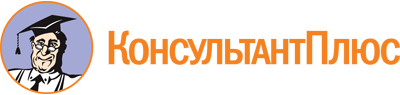 Постановление Правительства Москвы от 27.12.2019 N 1863-ПП
(ред. от 27.05.2021)
"О финансовой поддержке реализации комплексных инновационных проектов"
(вместе с "Порядком оказания финансовой поддержки участникам инновационного кластера на территории города Москвы для создания инфраструктуры в целях реализации комплексных инновационных проектов", "Порядком оказания финансовой поддержки участникам инновационного кластера на территории города Москвы в части компенсации затрат на уплату процентов за пользование средствами, привлеченными для создания инфраструктуры в целях реализации комплексных инновационных проектов", "Порядком оказания финансовой поддержки участникам инновационного кластера на территории города Москвы для создания инфраструктуры в целях реализации кооперационных комплексных инновационных проектов")Документ предоставлен КонсультантПлюс

www.consultant.ru

Дата сохранения: 24.06.2021
 Список изменяющих документов(в ред. постановления Правительства Москвы от 27.05.2021 N 717-ПП)Список изменяющих документов(в ред. постановления Правительства Москвы от 27.05.2021 N 717-ПП)N п/пНаименование критерияЗначение оценки (балл)Удельный вес от общей оценки12341Среднесписочная численность работников участника кластера, работающих на территории города Москвы, на первое число квартала, предшествующего кварталу, в котором подается заявка на оказание финансовой поддержки0,11.1До 50 человек201.2От 51 до 100 человек401.3От 101 до 150 человек601.4От 151 до 200 человек801.5От 201 человека1002Размер инвестиций в реализацию комплексного инновационного проекта на день подачи заявки на оказание финансовой поддержки, осуществленных за весь период его реализации0,252.1До 100 млн рублей202.2От 101 до 150 млн рублей402.3От 151 до 200 млн рублей602.4От 201 до 250 млн рублей802.5От 251 млн рублей1003Отнесение участника кластера к субъектам малого или среднего предпринимательства0,13.1Участник кластера является субъектом малого или среднего предпринимательства1003.2Участник кластера не является субъектом малого или среднего предпринимательства04Количество баллов, присвоенных комплексному инновационному проекту, по результатам его комплексной экспертизыот 0 до 100 баллов0,55Участие в межотраслевом (отраслевом) кластере в составе инновационного кластера на территории города Москвы0,055.1Участник кластера является участником межотраслевого (отраслевого) кластера1005.2Участник кластера не является участником межотраслевого (отраслевого) кластера0Список изменяющих документов(в ред. постановления Правительства Москвы от 27.05.2021 N 717-ПП)N п/пНаименование критерияЗначение оценки (балл)Удельный вес от общей оценки12341Среднесписочная численность работников участника кластера, работающих на территории города Москвы, на первое число квартала, предшествующего кварталу, в котором подается заявка на оказание финансовой поддержки0,11.1До 50 человек201.2От 51 до 100 человек401.3От 101 до 150 человек601.4От 151 до 200 человек801.5От 201 человека1002Размер инвестиций в реализацию комплексного инновационного проекта на день подачи заявки на оказание финансовой поддержки, осуществленных за весь период его реализации0,252.1До 100 млн рублей202.2От 101 до 150 млн рублей402.3От 151 до 200 млн рублей602.4От 201 до 250 млн рублей802.5От 251 млн рублей1003Отнесение участника кластера к субъектам малого или среднего предпринимательства0,13.1Участник кластера является субъектом малого или среднего предпринимательства1003.2Участник кластера не является субъектом малого или среднего предпринимательства04Количество баллов, присвоенных комплексному инновационному проекту, по результатам его комплексной экспертизыот 0 до 100 баллов0,55Участие в межотраслевом (отраслевом) кластере в составе инновационного кластера на территории города Москвы0,055.1Участник кластера является участником межотраслевого (отраслевого) кластера1005.2Участник кластера не является участником межотраслевого (отраслевого) кластера0Список изменяющих документов(введен постановлением Правительства Москвы от 27.05.2021 N 717-ПП)N п/пНаименование критерияЗначение оценки (балл)Удельный вес от общей оценки12341Средняя численность работников участников кластера, реализующих кооперационный комплексный инновационный проект и работающих на территории города Москвы, в расчете на одного участника кластера на первое число квартала, предшествующего кварталу, в котором подается заявка на оказание финансовой поддержки0,151.1До 50 человек201.2От 51 до 100 человек401.3От 101 до 150 человек601.4От 151 до 200 человек801.5От 201 человека1002Размер инвестиций всех участников кластера в реализацию кооперационного комплексного инновационного проекта на день подачи заявки на оказание финансовой поддержки, осуществленных за весь период его реализации0,252.1До 100 млн рублей202.2От 101 до 150 млн рублей402.3От 151 до 200 млн рублей602.4От 201 до 250 млн рублей802.5От 251 млн рублей1003Наличие в составе участников кластера, реализующих кооперационный комплексный инновационный проект, субъектов малого или среднего предпринимательства0,13.1Наличие в составе участников кластера, реализующих кооперационный комплексный инновационный проект, субъектов малого или среднего предпринимательства1003.2Отсутствие в составе участников кластера, реализующих кооперационный комплексный инновационный проект, субъектов малого или среднего предпринимательства04Количество баллов, присвоенных кооперационному комплексному инновационному проекту, по результатам его комплексной экспертизыот 0 до 100 баллов0,5